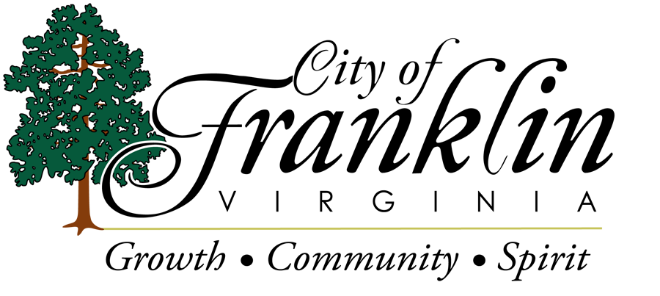 Fire & Rescue Thank you for your interest in becoming a City of Franklin Part-time Firefighter/Medic. This document contains additional information about our hiring process, eligibility requirements, and wages.  Firefighter/Medic ResponsibilitiesParticipates in the response to fire, medical, hazardous materials, and other emergencies.Responds to fire alarms with a company; lays and connects hose; holds nozzles and directs water streams; climbs ladders; uses chemical fire extinguishers, bars, hooks, lines, and other equipment.Ventilates burning buildings by opening windows and skylights or by cutting holes in roofs and floors.Provides emergency medical service and transport to victims that are sick or injured. Performs salvage operations such as applying salvage covers, sweeping water, and removing debris.Participates in company training and attends training classes on apparatus operation, firefighting, emergency medical operations and care, and related subjects; studies assigned materials relating to firefighting, emergency medical services (EMS), and community risk reduction.Trains volunteers and new employees.Attends additional training to maintain job related certifications.Inspects buildings and premises for familiarization; checks for fire hazards; prepares pre-incident surveys.Operates fire apparatus and assumes command of a fire company on an occasional basis in the absence of an officer.Performs daily and monthly inspections of fire/EMS apparatus, vehicles, and equipment to ensure a state of readiness or return to service.Performs general maintenance and cleaning work in the upkeep of departmental apparatus, equipment, and structures; cleans kitchen, sleeping quarters, walls, and floors; washes, hangs and dries hose; washes, cleans and polishes apparatus.Checks and installs child safety seats.Will actively participate in a fitness program and will maintain an acceptable level of personal fitness. Will take and pass a physical ability test consistent with my rank and assignment at least annually, or as determined by Departmental Policy.  Understand that maintaining an adequate level of fitness and passing the physical ability test is a requirement of continued employment.Performs related work as required.Firefighter/Medic KnowledgeKnowledge of modern firefighting techniques and equipment.Knowledge of the geographical service area.Knowledge of the laws and regulations relating to the control and prevention of fire.Knowledge of personal computers for use in word processing and electronic communications.Skills in the operation of assigned equipment and apparatus.Skill in oral and written communication.Skill in the exercise of sound judgement during emergency situations.Part – time operational personnel are typically assigned as EMS only and exterior firefighting support duties unless written authorization has been granted by the Chief of Emergency Services or his designee.  Authorization shall only be considered for members meeting Department requirements.General Eligibility Requirements (must be met as of date of application closing date):Must be at least 18 years of ageMust have a High School diploma, GED, or equivalentMust have a valid driver’s licenseMust be a U.S. citizen or legally eligible to be employed.Must agree to sign a No Tobacco Use Agreement, which prevents an individual from using any tobacco products at any time, on or off duty, while employed by the City.Emergency Medical Technician (EMT-Basic, AEMT, EMT-Intermediate, and EMT-Paramedic)Intermediates and Paramedics are required to have Advanced Cardiovascular Life Support (ACLS) and Pediatric Advanced Life Support (PALS)Firefighter IHazardous Materials - Awareness Emergency Vehicle Operation Course (EVOC)Preferred RequirementsFirefighter IIHazardous Materials -  OperationsAutomatic Disqualifiers IncludeMUST NOT have any conviction under the Office of Emergency Medical Services disqualifiers.MUST NOT be a current illegal drug user OR have ever illegally possessed in the past three (3) years any drug or controlled substance which would constitute a felony.MUST NOT have been convicted or found guilty of any crime involving the use, possession, or distribution of illegal drugs with the exception or final release dates that occurred at least five(5) years from the date of your application. Additionally, you must not have committed any additional crimes of this nature. Refer to additional information on the Office of Emergency Medical Services website.Physical RequirementsFirefighters/Medic must have the agility and physical strength to do prolonged and arduous work under adverse conditions. This includes but is not limited to the ability to lift, move, and maintain position on items (e.g. charged hoses) up to 90 pounds; push objects up to 25 pounds; pull objects from 25 to 50 pounds, and lift or pull victims weighing more than 150 pounds.Driver’s License RequirementFranklin Fire & Rescue requires its Firefighters/Medic to have a valid driver’s license in their current state of residence as a condition of employment. You may refer to the Department of Motor Vehicle (DMV) website for more information on driving and license requirements. All applicants must have a valid Driver's License that lists current residence in order to be considered for a firefighter position.MUST have a point balance of -5 or better (or equivalent, if a non-Virginia resident) on their DMV record in order to apply, however, if a job offer is extended, applicant must have a point balance of -3 or better.MUST NOT have been convicted of driving under the influence of alcohol or drugs, convicted of a felony or assigned to any alcohol safety action program or driver alcohol rehabilitation program, hit and run, or operating on a suspended or revoked license with the past five (5) years.Hiring ProcessApplication Packet ReviewFranklin Fire & Rescue and Human Resources personnel will review applicant packages.  The formula for selection focuses on individuals with more positive attributes and fewer negative. Applicants may be disqualified from the applicant pool at this point and will not be notified of this action.Written Assessment ExamThe written examination consists of questions involving mathematics, reading comprehension, and problem solving. Panel InterviewPanel Interviews are formal interviews.  A applicant chosen by the Human Resources and Franklin Fire & Rescue Chiefs will receive a panel interview. After all interviews are completed, the panel will forward the results to the Chiefs for consideration. The Chief Officer responsible for the hiring of new recruits reviews all applicant recommendations and information before making the decision to make an offer to the candidate(s).Conditional Offer of EmploymentIf vacancies exist, the Chiefs will select applicants and provide a conditional offer of employment. During the conditional offer portion of the process, the applicant agrees to successfully complete a psychological examination, background checks, and pre-employment drug screening.Psychological ExaminationThe applicant will be scheduled for a psychological examination. The results will be reviewed. If the results are acceptable, the applicant will move to the next step. If the results are unacceptable, the applicant will be disqualified from the applicant pool.Background Check and DSS InvestigationA background investigation includes employment verification, Virginia Office of EMS eligibility check and reference checks along with a complete review of your criminal and driving records. Successful applicants will move to the next step. If the background check is unacceptable, the applicant will be disqualified from the applicant pool.Pre-Employment Drug ScreeningThe applicant will be asked to participate in a drug screen examination. If the applicant is successful and vacancies exist, he or she will move to the final step. If the drug screening results are unacceptable, the applicant will be disqualified from the applicant pool.Final Contractual Employment AgreementIf a firefighter/medic vacancy exists and the applicant has been successful in completing the requirements, the City of Franklin Fire and Rescue will present a final conditional offer of employment to the applicant. If all requirements have been met, the applicant will be hired.Hourly Wage InformationHourly Wages:Firefighter/EMT-Basic $22.50Firefighter/EMT-Advanced $23.75Firefighter/EMT-Intermediate $24.75Firefighter/EMT-Paramedic $26.00Schedules:Requires that a minimum of 24 hours per month to include nights, and weekends be submitted to the Department.  A part-time employee may not work more than 1,500 hours in a calendar year and not more than 125 hours in a month.Rank StructureFire ChiefDeputy ChiefCaptainLieutenantFirefighter/MedicFirefighter/EMTProbationary RecruitContact InformationIf you have questions regarding the recruitment and selection process not answered in this document, contact the Human Resources Department at 757-562-8508 or email: jobs@franklinva.com.The City of Franklin is an Equal Opportunity Employer.